INDICEINTRODUCCIÓN…Es por esto que pretendemos definir aquí algunas líneas que esbocen la necesidad de plantear este proyecto con la pretensión de  servir de punto de partida para una reorganización de los recursos, un replanteamiento de su uso, una reestructuración  en su funcionamiento y una delimitación de las funciones de sus responsables.ANALISIS DE LA SITUACION ACTUALEn general el Centro dispone de tres zonas en las que tenemos los equipos informáticos. La zona del equipo directivo y sala de profesores, la sala de ordenadores –correspondiente al programa Althia- y el resto del centro donde se contempla las aulas, la biblioteca, los apoyos -básicamente con equipos fijos- y los equipos móviles,. A su vez, en las aulas de 5º y 6º hay una “zona” de ordenadores bajo el plan de conectividad integral de la escuela 2.0, básicamente con conexión inalámbrica.…Los alumnos generalmente manejan los puestos de forma autónoma para el trabajo con aplicaciones en el aula o la navegación por Internet pero el uso de la red es limitado a excepción del aula de ordenadores en las que las actividades propias del aprendizaje del idioma extranjero y de las actividades propias del aprendizaje del ordenador hacen que el uso de la red sea más rentable como ofrecimiento de materiales a disposición del resto de usuarios de la red que como elementos de colaboración en un grupo de trabajo.…La red existente en el Centro es complicada porque prácticamente cubre todas las dependencias y su gestión y mantenimiento precisa de una persona con gran dedicación y disponibilidad que, hoy por hoy, no se facilita desde la Administración.…Además el mantenimiento, reparación y actualización de los equipos exige un presupuesto que difícilmente un Centro de estas características se puede permitir.De todas formas uno de los aspectos más preocupantes de la red es la seguridad.  …En cuanto a las aplicaciones disponibles e instaladas en cada puesto no responden a un paquete básico que se tenga para una fácil disposición de inicio y trabajo. …La organización y mantenimiento no subsana satisfactoriamente los fallos en el hardware ni en el software que aparecen por falta de capacitación y presupuesto. ……Actualmente en el Centro se dispone –salvo error u omisión- de los siguientes recursos TICD:1 aula Althia2 equipos móviles4 equipos fijos15 portátiles profesor50 portátiles alumno1 red inalámbrica1 red por cable16 ordenadores de aula2 impresoras multifunción en red1 fotocopiadora en red1 equipo fijo proyecto HermesA grandes rasgos pensamos que en el Centro podríamos mejorar muchas cosas pero serían básicas las siguientes medidas:dos o tres responsables con una gran disponibilidad horariauna formación adecuada de dichos responsablesun plan efectivo y realista de adecuación y uso de la redun plan de renovación o adecuación de equiposuna redefinición de subredes en el centrola disponibilidad de copias de restauración y seguridad de los principales equiposun plan instructivo de los alumnos en el manejo estricto de sistema, aplicaciones y redun programa de interconexión de la red del Centro con internet y acceso exterior a la red del Centroun programa de integración de la red y su uso en otros proyectos del Centroreestructurar el uso de los ordenadores obsoletoselevar el ancho de banda disponibleactualizar un inventario integrándolo en los sistemas de catalogación y uso de la bibliotecaetcOBJETIVOS DEL PROYECTO1. Dotar al Centro de una estructura que permita planificar, desarrollar y avanzar en el uso de las TICD en el mismo.2. Reforzar la creación de proyectos innovadores con las TICD integrándolas en los núcleos de otros proyectos.3. Fortalecimiento de las actuaciones de formación presenciales y a distancia.4. Potenciar la comunicación entre todos los miembros del proceso educativo, facilitando el intercambio de materiales formativos, la resolución de dudas y la intercomunicación personal, creando así un entorno de aprendizaje.5. Intensificar la aplicación de las tecnologías de la información en la atención a la diversidad y las necesidades educativas especiales.Es decir, en resumen, se pretende que el proyecto gire en torno a cuatro ejes fundamentalmente: acercar la escuela a la realidad cotidiana de las TICD, utilizar estos medios de una forma integrada en otros proyectos del Centro,  educarnos en el uso de las nuevas tecnologías de la comunicación y promover el uso de la "ciber-ética".LINEAS DE TRABAJO: RESPONSABILIDADES, VIABILIDAD Y SUBREDES.…Así se plantearán las siguientes líneas de trabajo:Se establecerán seis ámbitos de responsabilidad en el Centro:Responsable de configuración, seguridad y mantenimiento (junto con el técnico o empresa de asistencia técnica)Responsable de instalación y actualización de recursos y programas educativosResponsable de búsqueda, archivo y ubicación de materiales y datos (junto con el responsable de biblioteca)Responsable de la página web y blogs del Centro (junto con los coordinadores de ciclo)Responsable del Aula Althia, Programa Escuela 2.0 y del Rincón del ordenadorResponsable de la Evaluación Diagnóstica y de la Competencia DigitalSe elaborará un proyecto de viabilidad para el estudio de:Un diseño global final, plazos y costesPosible reconversión de todo lo actualmente existente a una red bajo LinuxPrograma de formación de los responsables y del resto del profesoradoY redacción de un reglamento de uso de las TICD en el Centro.Establecimiento de tres subredes en el Centro que puedan satisfacer en la medida de lo posible las exigencias de cada una:Una subred administrativa para la gestión y la direcciónUna subred docente para profesores y departamentosY una subred para el aula de informática y aulas en generalESTRUCTURADe responsabilidades…De subredes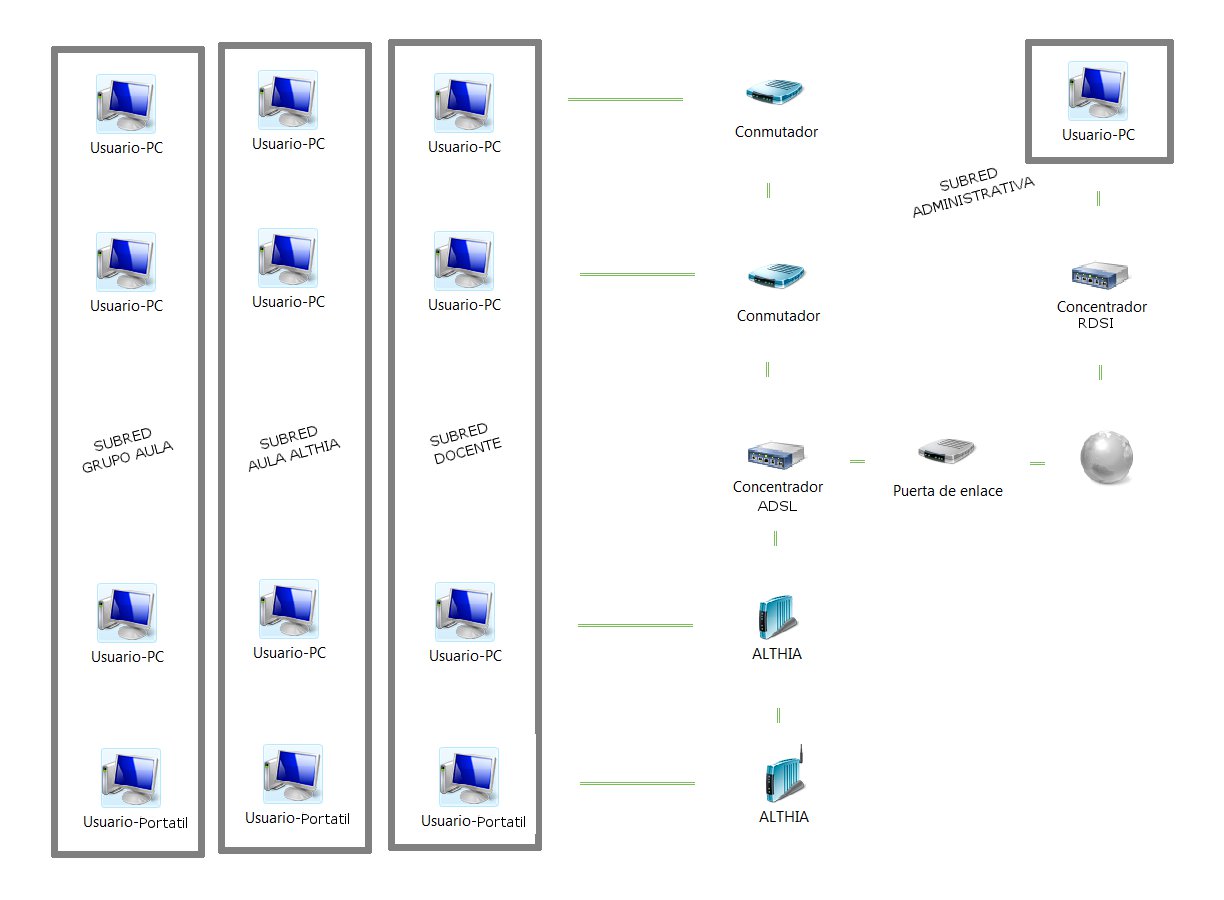 ACTUACIONES PARA ALUMNOS, PROFESORES Y COMUNIDAD-Plan de actuación con el alumnado.
Actividades específicas del manejo del sistema operativo, mantenimiento y seguridad informática básica.Actividades del manejo del procesador de textos, base de datos, hojas de cálculo, presentación de diapositivas, gestión de la biblioteca, editor del periódico escolar y editor de páginas web.Actividades del manejo de herramientas de comunicación como la navegación por Internet, manejo de programas de correo electrónico y utilización de los canales de mensajería instantánea y chats.Actividades interdisciplinares desarrolladas mediante técnicas de webquest.Actividades de participación en un chat y/o foro privado del cole y desarrollo de actividades expuestas en la página web y/o plataforma de formación del Centro.Actividades desarrolladas por alumnos que, por determinadas circunstancias, no pueden asistir al Centro durante un periodo concreto.Actividades de refuerzo y apoyo a los distintos niveles existentes en todos los cursos para facilitar la atención más específica.Actividades compartidas con distintas áreas para la realización de diversos centros de interésParticipación en la Intranet de la Comunidad-Plan de actuación con el profesorado.
Actividades de responsabilización, diseño, elaboración y desarrollo de proyectos concretos de animación a la lectura, el periódico escolar y la pagina web del Centro.Elaboración de un plan consensuado por el Claustro para la formación específica de cada uno de los miembros del mismo en función de los proyectos del Centro. Elaboración de actividades con materiales obtenidos de la redPreparación de contactos y actividades conjuntas entre alumnos del Centro.Preparación de intercambio de experiencias con alumnos de otros Centros con proyectos coincidentes.Elaboración de un programa de asistencia a distancia a alumnos en determinadas circunstanciasObservación y animación del chat y/o foro del coleDiseño de actividades con investigación en la redOrientación a foros de participación de los alumnosActualización de las actividades ofrecidas en la página webParticipación en la Intranet de la Comunidad- Plan de actuación con el resto de la Comunidad Educativa.Elaboración de un programa de formación y participación de los padres en los distintos proyectosDesarrollo de un taller de padres para la alfabetización digitalParticipación en la Intranet de la ComunidadColaboración con los docentes para el correcto uso de las tecnologías de la información por parte de los alumnos en casaPLAN ESPECIFICO RESPONSABLE TDICIntroducción…Pero su complejidad, también exige que de una forma específica se configure una figura, o varias, dedicadas en el Centro a la coordinación y desarrollo de todos estos procesos. Es aquí donde nos apoyamos para definir la persona responsable del proyecto TICD.Bases…ObjetivosCoordinación de los responsables del desarrollo del proyecto TICD en el Centro.Integración de las TICD en las programaciones didácticasCapacitación del profesorado en el uso de las TICDColaboracion en la gestión, el mantenimiento y la adquisición de los recursosCoordinación de las actividades y el uso de los medios TICDDifusión y propuesta de actividades para el uso de las TICDFunciones del responsable TICDEl responsable del uso de las tecnologías de la información y la comunicación será designado por el director a propuesta del jefe de estudios y tendrá como competencias:Asesorar en lo relativo a la integración de las tecnologías de la información y la comunicación en las programaciones didácticas y en la práctica educativa y colaborar en los programas de formación en centros.Coordinar las actividades en el aula Althia y poner los recursos disponibles al servicio de toda la comunidad educativa.Colaborar en la gestión y el mantenimiento de los recursos disponibles y en la adquisición de materiales.Cualquier otra que le sea encomendada relativa a la utilización de las tecnologías de la información y comunicación como recurso didáctico.Recursos atribuibles…Criterios normativos previosCon estos criterios se intenta enmarcar las futuras directrices en la coordinación y orientación del responsable TICD.Acceso a Internet: el acceso a la red debe respetar todos los criterios expuestos de forma general y contemplar muy especialmente los de oportunidad y educabilidad.Adaptabilidad: cualquier cambio en la configuración debe ser realizada con respecto a las normas generales y por la persona responsable, por lo que ningún usuario puede modificarla ni hacer uso de contraseñas que limiten la disponibilidad establecida.Criterio economizador: el uso de los recursos ha de atender al mínimo gasto posible en energía y consumibles, por lo que se han de observar las normas con un criterio y una actitud de practicidad, rentabilidad y utilidad.Cuestión de orden y limpieza: los equipos y espacios han de ser utilizados con el sentido común de que su uso es comunitario y adecuado al espacio en el que está. Mantener las cosas donde deben estar, ordenadas y limpias es necesario y aconsejable.Cuestión preceptiva: es obligatorio que los equipos dispongan de un/os dispositivo/s y/o programa/s y que los usuarios mantengan una actitud de “higiene digital frecuente” con su uso y práctica.Disponibilidad: todos los medios TICD estarán a disposición de los maestros que los soliciten.Lugar de uso: los equipos móviles se usarán en el aula y se  dejaran en su lugar tras su uso. Con los equipos fijos comunes su uso se hará según horario.Modo de uso: se debe conocer el correcto manejo de los distintos recursos. Cualquier malfuncionamiento o avería se debe comunicar al responsable.Responsabilidad: se podrá exigir la reparación o pago del recurso dañado por mal uso o negligencia. Igualmente se podrá considerar la denegación de uso del recurso o recursos TICD.ActuacionesAl principio de cursoActualizar junto con el Equipo Directivo el Proyecto TICDElaboración del horario de uso del aula Althia y de los equipos móvilesOrientación y coordinación de puesta a punto, reparto e inicio de equiposPuesta a punto del aula AlthiaRecordar las normas de uso de los medios TICDRequerir las demandas de formación y asesoramientoRevisión de la infraestructura de la red y subredesRevisión de los recursos disponiblesEn cada trimestreActualización de programas y recursosOrientación para la formación y la incorporación de la competencia digital en las programaciones de cada aulaSeguimiento con los usuarios de los recursos TICDAl final de cursoActualización del inventario y registroActualización del plan responsable TICDOrientación y coordinación de limpieza y recogida de equiposPropuesta de adquisiciones, sustituciones y eliminacionesValoración del desarrollo del Proyecto TICD y propuestas de mejora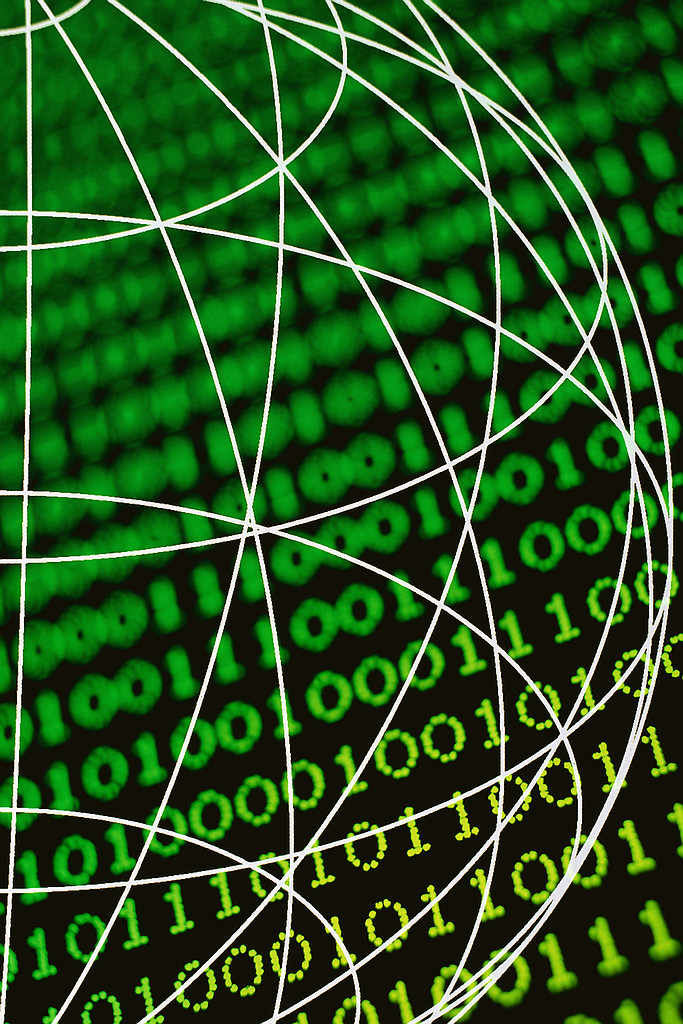 INTRODUCCIÓN……………………………………………………………………………………………....3ANÁLISIS DE LA SITUACIÓN ACTUAL…………………………………………………………………3OBJETIVOS DEL PROYECTO ……………………………………………………………………………….7LINEAS DE TRABAJO …………………………………………………………………………………………8ESTRUCTURA……………………………………………………………………………………………………9ACTUACIONES………………………………………………………………………………………………….10PLAN ESPECÍFICO DEL RESPONSABLE TICD……………………………………………………….11ANEXOSANEXOSANEXOSANEXOShoja de revisiones del proyecto TICD………………………………………………………………………..…17horario de disponibilidad responsable TICD……………………………………………………………...18hoja registro de actuaciones de los responsables TICD………………………………………………..19hoja registro puesta a punto de equipos……………………………………………………………………..20normas de uso de los recursos TICD…………………………………………………………………………..21horario del aula Althia………………………………………………………………………………………………25inventario equipos  TICD disponibles y atribuibles…………………………………………………….. 26 26modelo de autorización para utilización de imágenes personales en la red………………..2727modelo de autorización destinada a la creación de cuentas tanto en servidores propios como externos…………………………………………………………………………………………………2828de necesidades y propuestas de mejora………………………………………………………………………2929hoja propuesta de adquisiciones, sustituciones y eliminaciones………………………………….3030hoja registro de uso aula Althia por usuarios externos………………………………………………..3131ºRESPONSABLE TICDRESPONSABLE DE SISTEMASde configuración, seguridad y mantenimiento (junto con el técnico o empresa de asistencia técnica)de instalación y actualización de recursos y programas educativosºRESPONSABLE TICDRESPONSABLE DE RECURSOSde búsqueda, archivo y ubicación de materiales y datos (junto con el responsable de biblioteca)de la página web y blogs del Centro (junto con los coordinadores de ciclo)ºRESPONSABLE TICDRESPONSABLE DE PROYECTOSdel Aula Althia, Programa Escuela 2.0 y del Rincón del ordenadorde la Evaluación Diagnóstica y de la Competencia Digital